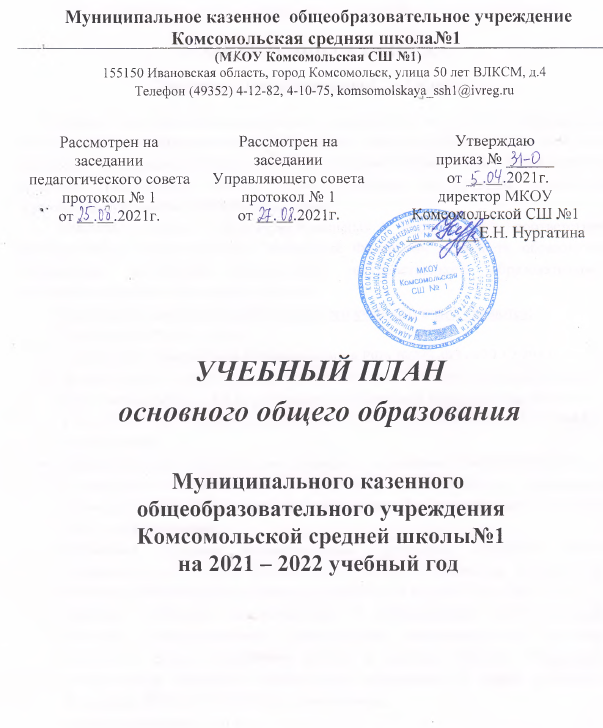 ПОЯСНИТЕЛЬНАЯ ЗАПИСКАОсновное общее образование ( 5 – 9 классы)	Учебный план является нормативным документом по введению федеральных государственных образовательных стандартов общего образования в действие, определяет максимальный объем учебной нагрузки обучающихся, состав учебных предметов, распределяет учебное время, отводимое на освоение содержания образования по классам, учебным предметам.Учебный план общеобразовательных учреждений соответствует действующему законодательству Российской Федерации в области образования, обеспечивает исполнение федерального государственного образовательного стандарта начального общего образования.Нормативной правовой основой школьного учебного плана являются:Конституция РФ (ст. 43,44);Федеральный Закон РФ «Об образовании в РФ» №273-ФЗ от29.12.2012;Федеральный государственный образовательный стандарт основного общего образования (ФГОС ООО), утвержденный Приказом Минобрнауки России от 17.12.2010 N 1897 (Зарегистрировано в Минюсте России 01.02.2011 N 19644) с изменениями;Санитарно-эпидемиологические правила и нормативы СанПиН 2.4.2.2821-10 "Санитарно-эпидемиологические требования к условиям и организации обучения в общеобразовательных учреждениях", утвержденные 29 декабря 2010 г., сизменениями;Примерная основная образовательная программа основного общего образования, одобренная Федеральным учебно-методическим объединением по общему образованию (протокол заседания от 8 апреля 2015 г. № 1/15);Перечень учебников, рекомендуемых к использованию при реализации имеющих государственную аккредитацию образовательных программ начального общего, основного общего и среднего общего образования, утвержденный Приказом Министерства образования и науки Российской Федерации №253 от 31.03.2014, сизменениями.	Школа гарантирует:выполнение Федеральный Закон  РФ «Об образовании в РФ» №273-ФЗ от 29.12.2012г.;выполнение ФГОС ООО (в соответствии с ресурсами обеспечения).	По данному учебному плану обучаются учащиеся МКОУ Комсомольской СШ № 1Учебный план школы разработан на основе ФГОС ООО и предусматривает реализацию его в полном объеме, учитывает социальный заказ, мнение участников образовательного процесса. Учебный план построен на принципах преемственности, дифференциации и вариативности. В основе учебного плана лежит идея непрерывности образования в целом и основного общего образования в частности.В соответствии с календарным учебным графиком на 2021-2022 учебный год продолжительность учебного года в переводных 5 – 8 классах учебного года – 34 недели, в 9 классах – 33 недели. Продолжительность уроков в 5 – 9-х классах – 45 минут. В 2021-2022 учебном году обучение школьников в 5-9  классах организовано по 5 – дневной учебной неделе. Предельно допустимая недельная учебная нагрузка при 5-дневной рабочей неделе в соответствии с Санитарно- эпидемиологическими правилами и нормами (СанПиН 2.4.2.2821-10, зарегистрирован в Минюсте России 03.03.2011г.) в 5 – 8  классах устанавливается в следующем объеме: 5 класс – 29часов; 6 класс – 30часов; 7 класс – 32 часа; 8 класс – 33 часа. 9 класс – 33 часа.	2021 – 2022 учебный год начинается 1 сентября 2021г. и заканчивается 5-8 классы: 31.05.2022,   9 классы: 20.05.2022 в соответствии с расписанием итоговой аттестации.Учебный план состоит их двух частей – обязательной части и части, формируемой участниками образовательного процесса.Обязательная часть учебного плана определяет состав обязательных учебных предметов для реализации основной образовательной программы основного общего образования МКОУ Комсомольской СШ №1 и учебное время, отводимое на их изучение.Предметная область «Русский язык и литература» представлена учебными предметами русский язык, литература (5-9 классы).Предметная область «Иностранный язык» представлена учебным предметом иностранный язык (5-9 классы). Изучение второго иностранного языка запланировано с 7по9 класс в объеме 1 час в неделю.Предметная область «Родной язык и родная литература» представлена учебными предметами родной язык, родная литература (5-9 классы).Предметная область «Математика и информатика» – учебными предметами математика (5-6 классы), алгебра и геометрия (7-9 классы), информатика (7-9 классы).Общественно-научные предметы – учебными предметами: всеобщая история (5- 9 классы), история России (5-9 классы), обществознание (6-9 классы), география (5-9 классы).Естественно-научные предметы – учебным предметом биология (5-9 классы), физика (7-9 классы) и химия (8-9 классы).Предметная область «Искусство» представлена учебными предметами: музыка (5-8 классы) и изобразительное искусство (5-7 классы).Предметная область «Основы духовно-нравственной культуры народов России» представлена предметом Основы религиозной культуры и светской этики (5 классы).Образовательная область «Технология» – учебным предметом технология (5-8 классы).Образовательная область «Физическая культура и основы безопасности жизнедеятельности» – учебными предметами физическая культура (5-9 классы) и основы безопасности жизнедеятельности (8-9 классы).	Часть учебного плана, формируемая участниками образовательных отношений представлена:математика в 5  классах в объеме 0,5 часа с коррекции знаний и работы с неуспевающими  учащихся;для повышения финансовой грамотности школьников «Финансовая грамотность» в 5-8 классах;для овладение основными универсальными умениями информационного характера « Информатика» в  7  классе на базе Центра «Точка роста» 1 часУЧЕБНЫЙ ПЛАНТекущий контроль успеваемости обучающихся на уроке осуществляется учителем на основании продемонстрированного уровня освоения учащимися программного материала по предмету.Формы текущего контроля успеваемости:устный опрос;письменная самостоятельнаяработа;контрольная работа различного формата;диктант;грамматическое задание;изложение;сочинение;творческая работа;графическая работа;тестовые задания;комплексная работа на межпредметной основе и работе с информацией;выразительное чтение (в том числе чтение наизусть).	Освоение образовательной программ, в том числе отдельной части или всего объема учебного предмета, курса, дисциплины (модуля) образовательной программы, сопровождается промежуточной аттестацией обучающихся.Формы промежуточной аттестации обучающихся в 5 – 9 классах.	По предмету Основы духовно-нравственной культуры народов России ведется безотметочное обучение.Предметные областиУчебные предметыКол-во часов внеделюКол-во часов внеделюКол-во часов внеделюКол-во часов внеделюКол-во часов внеделюПредметные областиУчебные предметыVVIVIIVIIIIXОбязательная частьОбязательная частьОбязательная частьОбязательная частьОбязательная частьОбязательная частьОбязательная частьРусский язык и литератураРусский язык56433Русский язык и литератураЛитература33223Родной язык и родная литератураРодной язык0,50,50,50,50,5Родной язык и родная литератураРодная литература0,50,50,50,50,5Иностранный языкИностранный язык33333Иностранный языкВторой ин.язык---11Математика и информатикаМатематика55---Математика и информатикаАлгебра--333Математика и информатикаГеометрия--222Математика и информатикаИнформатика--112Общественно-научныепредметыИстория 22222Общественно-научныепредметыОбществознание-1111Общественно-научныепредметыГеография 11222Естественно-научные предметыФизика--223Естественно-научные предметыХимия---22Естественно-научные предметыБиология11122ИскусствоМузыка1111-ИскусствоИЗО111--Основы духовно- нравственнойкультуры народов РоссииОсновы духовно- нравственнойкультуры народов России0,5----ТехнологияТехнология2221-Физическаякультура и основы безопасности жизнедеятельностиОБЖ---11Физическаякультура и основы безопасности жизнедеятельностиФизическаякультура22222ИтогоИтого27,529303233Часть, формируемая участниками образовательных отношенийЧасть, формируемая участниками образовательных отношенийЧасть, формируемая участниками образовательных отношенийЧасть, формируемая участниками образовательных отношенийЧасть, формируемая участниками образовательных отношенийЧасть, формируемая участниками образовательных отношенийЧасть, формируемая участниками образовательных отношений1,5121МатематикаМатематика0,5Русский языкРусский языкФинансовая грамотностьФинансовая грамотность1111 Информатика  на базе Центра «Точка роста» Информатика  на базе Центра «Точка роста»1ИтогоИтого2930323333Предмет VVIVIIVIIIРусский языкДиктант с грамм.заданиемДиктант с грамм.заданиемДиктант с грамм.заданиемДиктант с грамм.заданием, устное собеседованиеЛитератураГодовая отметкаГодовая отметкаГодовая отметкаГодовая отметкаИностранный языкКонтрольная работаКонтрольная работаКонтрольная работаКонтрольная работаМатематикаКонтрольная работаКонтрольная работаКонтрольная работаКонтрольная работаФизика--Годовая отметкаКонтрольная работаХимия---Годовая отметкаИсторияГодовая отметкаГодовая отметкаГодовая отметкаГодовая отметкаОбщество-знание-Годовая отметкаГодовая отметкаГодовая отметкаБиология Годовая отметка Годовая отметкаГодовая отметкаГодовая отметкаГеографияГодовая отметкаГодовая отметкаГодовая отметкаГодовая отметкаИнформатика--Годовая отметкаГодовая отметкаОБЖ---Годовая отметкаИскусство. ИЗОГодовая отметкаГодовая отметкаГодовая отметка-Искусство. МузыкаГодовая отметкаГодовая отметкаГодовая отметкаГодовая отметкаТехнологияГодовая отметкаГодовая отметкаГодовая отметкаПроект Физическая культураСдача нормативовСдача нормативовСдача нормативовСдача нормативов